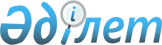 О внесении изменений и дополнения в постановление Правительства Республики Казахстан от 4 декабря 1998 года № 1242Постановление Правительства Республики Казахстан от 22 июня 1999 года № 819



          Правительство Республики Казахстан постановляет:




          1. Внести в постановление Правительства Республики Казахстан от 4 
декабря 1998 года № 1242  
 P981242_ 
  "Об утверждении Правил об организации 
общественных работ" (САПП Республики Казахстан, 1998 г., № 45, ст. 409) 
следующие изменения и дополнение:




          в Правилах об организации общественных работ, утвержденных указанным 
постановлением:




          в преамбуле и пункте 22 слова "государственную службу занятости","
государственной службы занятости" заменить соответственно словами 
"уполномоченный орган по вопросам занятости", "уполномоченного органа по 
вопросам занятости";




          в пункте 1 слова "по направлению государственной службы занятости" 
исключить;




          пункт 2 изложить в следующей редакции:




          "2. Оплачиваемые общественные работы организуются местными 
исполнительными органами.




          Уполномоченный орган по вопросам занятости в установленном 
законодательством порядке размещает государственный заказ на оплачиваемые
общественные работы в организациях на договорной основе";




          пункт 6 изложить в следующей редакции:




          "6. Местные исполнительные органы разрабатывают и утверждают 
региональные программы занятости, включающие мероприятия по организации 
оплачиваемых общественных работ";




          пункт 9 изложить в следующей редакции:  




          "9. Направление безработных на общественные работы осуществляется 
уполномоченными органами по вопросам занятости";




          в абзаце втором пункта 12 слова "обязательном социальном и медицинском
страховании" исключить;




          пункт 13 изложить в следующей редакции:




          "13. Безработным, которым оказывается материальная помощь, 
направленным на общественные работы, прекращается выплата материальной 
помощи со дня начала работы.";




          пункт 14 изложить в следующей редакции:




          "14. Финансирование оплачиваемых общественных работ производится за 
счет средств организаций, в которых организуются эти работы, и частичной 
компенсации затрат по оплате труда из государственного бюджета.";




          в пункте 15 слово "программами" заменить словами "мероприятиями по 
организации";




          в пункте 17:




          слова "Государственного фонда содействия занятости" заменить словами 
"государственного бюджета";




          слова "для незанятого населения оплата труда производится за счет 




средств работодателя или средств местного бюджета" исключить;
     пункт 18 исключить;
     в пункте 21:
     слова "Государственная служба занятости при организации общественных
работ:" заменить словами "Уполномоченный орган по вопросам занятости:";
     дополнить подпунктом 2-1) следующего содержания:
     "2-1) представляет в центральный исполнительный орган отчет об 
исполнении государственного заказа на организацию общественных работ";
     2. Настоящее постановление вступает в силу со дня подписания.
     
     Премьер-Министр
     Республики Казахстан 
 


     (Специалист: Кушенова Д.)              
      
      


					© 2012. РГП на ПХВ «Институт законодательства и правовой информации Республики Казахстан» Министерства юстиции Республики Казахстан
				